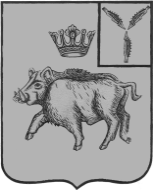 АДМИНИСТРАЦИЯБАЛТАЙСКОГО МУНИЦИПАЛЬНОГО РАЙОНА
САРАТОВСКОЙ ОБЛАСТИП О С Т А Н О В Л Е Н И Ес.БалтайО внесении изменений в постановление администрации Балтайского муниципального района от 11.08.2015 № 356 «Об утверждении административного регламента исполнения муниципальной услуги по предоставлению разрешения на осуществление земляных работна территории Балтайского муниципального района»В целях приведения нормативно-правовых актов Балтайского муниципального района в соответствие с действующим законодательством, руководствуясь Уставом Балтайского муниципального района,ПОСТАНОВЛЯЮ:1. Внести в постановление администрации Балтайского муниципального района от 11.08.2015 № 356 «Об утверждении административного регламента исполнения муниципальной услуги  по предоставлению разрешения на осуществление земляных работ на территории Балтайского муниципального района» (с изменениями от 08.10.2015 № 478, от 12.05.2016 № 168, от 19.10.2017 № 437) следующее изменение:1.1. В приложении к постановлению:1) Абзацы 5 и 6 в пункте 2.9 раздела 2 исключить.2. Настоящее постановление вступает в силу со дня его обнародования.3. Контроль за исполнением настоящего постановления возложить на первого заместителя главы администрации Балтайского муниципального района.Глава Балтайскогомуниципального района							А.А.Грунов